MR vergadering 20-11-2018Aanwezig: Henk, Ilona, Lotte, Menneke, Mariel, Els, Jürgen en EllenOpening Vergadering wordt om 20.00u geopendVaststellen agendaVastgesteldNotulen en actiepuntenMenneke moet worden toegevoegd in onze adressenlijst zodat ook zij agenda en notulen ontvangt.Ingekomen stukkenUitnodiging afscheid dhr S ScholtenInformatie financiën tijdens de oudergesprekken.Er is niemand geweest.Preventie/risico inventarisatieEls heeft een vraag neergelegd bij Archipel, maar heeft hier nog geen antwoord op. Zodra er een antwoord is, wordt gestart met de procedure.Opvolging verbeterplannen/kwaliteitsplannenWij hadden van technisch lezen een verbeterplan gemaakt.:BOUW is geïmplementeerd in groep ¾ en werkt goed. Kinderen zijn enthousiast.Groep 5 t/m 7 moeten minimaal 3 keer per week aandacht aan het lezen besteden met de kinderen die nog niet op het juiste niveau zitten.ConceptbegrotingEr zit weinig bewegingsruimte in de begroting. Er is al veel vastgelegd. Pas in 2026 kan er nieuw meubilair worden aangeschaft.Subsidieaanvraag Lokaal Onderwijs BeleidWe hebben via de mail een bijlage gehad waar ik naar verwijs.Notulen OR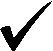 Communicatie MREngelsSnappetTeach like a championKanjertrainingMuziekKick fitIs over gesproken. Wordt volop aan gewerkt.Veel technische problemen--Ligt nu stil. Het zou leuk zijn als er vanuit Ons Genoegen ‘iets zou kunnen’. Lotte legt uit hoe het programma werkt.Bezetting MR Menneke komt er vanaf heden in als vervanging voor Jürgen. Begin volgend schooljaar kan Mariel er uit. RondvraagGeenSluiting